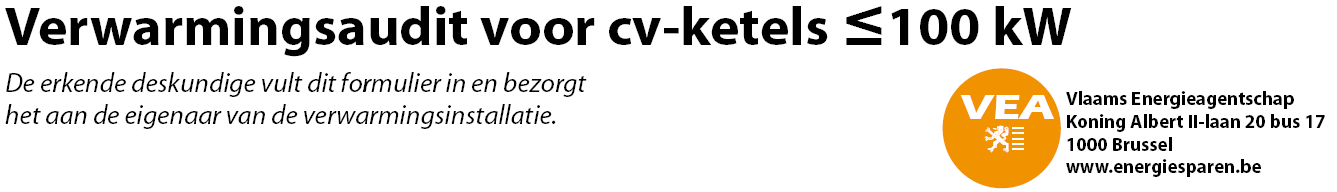 Gegevensverzameling voor de verwarmingsauditU vult de onderstaande tabel facultatief in bij het gebruik van het rekeninstrument.Gemiddeld rendement van nieuwe cv-ketelsKleine verbetermaatregelenKruis alle verbetermaatregelen aan die van toepassing zijn.Optionele veiligheidsverbeteringenKruis alle verbetermaatregelen aan die van toepassing zijn.Pagina 2 van 4 pagina's Toelichtingsbijlage bij de verwarmingsauditWat is een verwarmingsaudit?Oudere verwarmingstoestellen (van voor 1988) hebben meestal een slecht productierendement. Vaak is het interessant om een oud verwarmingstoestel te vervangen door een moderne condensatieketel die een veel hoger productierendement behaalt. Bij de verwarmingsaudit van uw centraleverwarmingsinstallatie wordt nagegaan of het financieel aantrekkelijk is om uw verwarmingstoestel te laten vervangen. De eigenaar van een centraal stooktoestel moet eenmalig een verwarmingsaudit laten uitvoeren van de hele verwarmingsinstallatie binnen een termijn van twee jaar nadat het toestel vijftien jaar oud is. Verwarmingspremies in 2009 in VlaanderenOm iedereen ertoe aan te zetten om zijn dak te isoleren, enkele beglazing te vervangen en een condensatieketel te plaatsen, is de Vlaamse overheid gestart met het Energierenovatieprogramma 2020. Wie energiebesparende investeringen doet, bijvoorbeeld de vervanging van een oude centraleverwarmingsketel op stookolie of aardgas door een condensatieketel, kan heel wat premies en fiscale voordelen genieten. Premies van uw netbeheerder Wie in een bestaande woning een condensatieketel op aardgas plaatst, krijgt een premie van 125 euro van de netbeheerder. Bij stookolie wordt deze premie alleen gegeven door AGEM, PBE en het Gemeentelijk Havenbedrijf van Antwerpen. Fiscale voordelen Wie een bestaande cv-ketel vervangt door een condensatieketel op aardgas of stookolie, kan een belastingvermindering van 40% van de investering genieten, met een maximaal fiscaal voordeel van 2770 euro. Ook voor het (twee)jaarlijkse onderhoud van uw cv-installatie krijgt u een belastingvermindering van 40% van de factuur. Wie niet kan genieten van de fiscale voordelen, kan onder bepaalde voorwaarden genieten van de Vlaamse premie voor niet-belastingbetalers. Deze bedraagt 1500 euro voor de plaatsing van een condensatieketel. Informeer ook naar eventuele premies van uw gemeentebestuur. Andere premies voor energiebesparende investeringen Op www.energiesparen.be (rubriek subsidies) krijgt u een overzicht van alle premies voor energiebesparende investeringen, bijvoorbeeld voor dakisolatie, hoogrendementsglas, condensatieketel en zonne-energie. Voor die informatie kunt u ook elke werkdag van 9 tot 19 uur bellen naar het gratis nummer 1700 van de Vlaamse overheid. Een algemene berekening op basis van de specifieke installatiegegevens, rekening houdend met de investeringskosten, premies en een lager energieverbruik, kunt u uitvoeren aan de hand van de energiewinstcalculator voor cv-ketels op www.energiesparen.be/energiewinst. Verplichte keuringen voor cv-installatiesNuttige adressen en websitesVlaams Energieagentschap, tel. 1700 (gratis nummer), www.energiesparen.beOrganisatie voor Duurzame Energie (ODE) Vlaanderen vzw, tel. 02 218 87 47, www.ode.be  Informazout, tel. 078 15 21 50, www. informazout.beKoninklijke Vereniging van Belgische Gasvaklieden (KVBG), tel. 02 383 02 00, www.aardgas.beProvinciaal Centrum voor Duurzaam Bouwen – KampC, tel. 014 27 96 50, www.kampc.beCentrum Duurzaam Bouwen, tel. 011 51 70 51, www.centrumduurzaambouwen.beAdres van de auditAdres van de auditAdres van de auditAdres van de auditAdres van de auditAdres van de auditAdres van de auditAdres van de auditAdres van de auditAdres van de auditAdres van de auditAdres van de auditAdres van de auditAdres van de auditAdres van de auditAdres van de auditAdres van de auditAdres van de auditAdres van de auditstraatstraatstraatstraatnummernummernummerbuspostnummerpostnummerpostnummerpostnummergemeentegemeenteGegevens bewonerGegevens bewonerGegevens bewonerGegevens bewonerGegevens bewonerGegevens bewonerGegevens bewonerGegevens bewonerGegevens bewonerGegevens bewonerGegevens bewonerGegevens bewonerGegevens bewonerGegevens bewonerGegevens bewonerGegevens bewonerGegevens bewonerGegevens bewonervoor- en achternaamvoor- en achternaamvoor- en achternaamvoor- en achternaamvoor- en achternaamvoor- en achternaamtel.tel.Gegevens eigenaarU hoeft deze gegevens alleen in te vullen als de eigenaar niet op het adres van de audit woontGegevens eigenaarU hoeft deze gegevens alleen in te vullen als de eigenaar niet op het adres van de audit woontGegevens eigenaarU hoeft deze gegevens alleen in te vullen als de eigenaar niet op het adres van de audit woontGegevens eigenaarU hoeft deze gegevens alleen in te vullen als de eigenaar niet op het adres van de audit woontGegevens eigenaarU hoeft deze gegevens alleen in te vullen als de eigenaar niet op het adres van de audit woontGegevens eigenaarU hoeft deze gegevens alleen in te vullen als de eigenaar niet op het adres van de audit woontGegevens eigenaarU hoeft deze gegevens alleen in te vullen als de eigenaar niet op het adres van de audit woontGegevens eigenaarU hoeft deze gegevens alleen in te vullen als de eigenaar niet op het adres van de audit woontGegevens eigenaarU hoeft deze gegevens alleen in te vullen als de eigenaar niet op het adres van de audit woontGegevens eigenaarU hoeft deze gegevens alleen in te vullen als de eigenaar niet op het adres van de audit woontGegevens eigenaarU hoeft deze gegevens alleen in te vullen als de eigenaar niet op het adres van de audit woontGegevens eigenaarU hoeft deze gegevens alleen in te vullen als de eigenaar niet op het adres van de audit woontGegevens eigenaarU hoeft deze gegevens alleen in te vullen als de eigenaar niet op het adres van de audit woontGegevens eigenaarU hoeft deze gegevens alleen in te vullen als de eigenaar niet op het adres van de audit woontGegevens eigenaarU hoeft deze gegevens alleen in te vullen als de eigenaar niet op het adres van de audit woontGegevens eigenaarU hoeft deze gegevens alleen in te vullen als de eigenaar niet op het adres van de audit woontGegevens eigenaarU hoeft deze gegevens alleen in te vullen als de eigenaar niet op het adres van de audit woontGegevens eigenaarU hoeft deze gegevens alleen in te vullen als de eigenaar niet op het adres van de audit woontvoor- en achternaamvoor- en achternaamvoor- en achternaamvoor- en achternaamvoor- en achternaamvoor- en achternaamstraatstraatnummernummernummerbusbuspostnummerpostnummerpostnummergemeentegemeentegemeentetel.tel.tel.Ketelgegevens Ketelgegevens Ketelgegevens Ketelgegevens Ketelgegevens Ketelgegevens Ketelgegevens Ketelgegevens Ketelgegevens bouwjaartypeserienummerbrandertypeJaarlijks energieverbruikgaskWh/jaarofm³/jaarstookoliel/jaarpropaanl/jaarofkg/jaarProductierendement van de bestaande installatie	%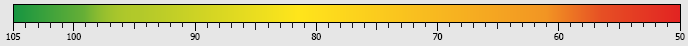 Aanbevelingen voor de klantAanbevelingen voor de klantKruis alle aanbevelingen aan die van toepassing zijnKruis alle aanbevelingen aan die van toepassing zijnKruis alle aanbevelingen aan die van toepassing zijnKruis alle aanbevelingen aan die van toepassing zijnAanbevelingen voor de klantAanbevelingen voor de klantgeschatte jaarlijkse energiebesparing in eurogeschatte invsteringskosten in euro (excl. btw)vervangen ketelvervangen ketelafstellen en onderhoud ketel en branderafstellen en onderhoud ketel en brandervervangen brandervervangen branderplaatsen luchtklepplaatsen luchtklepplaatsen regeling met kamerthermostaatplaatsen regeling met kamerthermostaatplaatsen regeling met buitenvoelerplaatsen regeling met buitenvoelerExtra opmerkingenUitgebreide toelichting overhandigd aan de eigenaar?U vindt de uitgebreide toelichting op www.energiesparen.be/verwarmingsaudit  ja     neeOndertekeningOndertekeningOndertekeningdatum uitvoering audithandtekeningvoor- en achternaamhandtekeningerkenningsnummerhandtekeningParametersCodereken-instrumentGegevensGegevensOpmerkingenbrandstof merk en type ketel 5 vermogen in kW 1 kcal/h = 1,163 W jaarlijks energieverbruik 1-2-3-4 gas m³/jaar kWh /jaar BVW van propaan: = 7,28 kWh/l of 13,84 kWh/kg bij aardgas:  aﬂezen van de kaart jaarlijks energieverbruik 1-2-3-4 stookoliel/jaar BVW van propaan: = 7,28 kWh/l of 13,84 kWh/kg bij aardgas:  aﬂezen van de kaart jaarlijks energieverbruik 1-2-3-4 propaanl/jaarkg/jaarBVW van propaan: = 7,28 kWh/l of 13,84 kWh/kg bij aardgas:  aﬂezen van de kaart bouwjaar type label regeling bereiding sww 1-2-3-4 aantal bewoners rookgasrendement ηro 10 factor a [%] zie achterzijde bij afzonderlijk gasdoorstroom-toestel of bij gasboiler, verbruik omzetten in kWh en dan waarde A aftrekken als < 3 personen:  A = 2500 [kWh/jaar] als 3 à 4 personen: A = 4200 [kWh/jaar] als > 4 personen: A = 5500    [kWh/jaar] factor b [%] 6 factor bcor [%] 8 ηro 10 ηp,init 13 nieuwe factor a [%] zie achterzijde of nieuw ηp,nieuw kiezen nieuwe bcor [%] 8 nieuw ηro 10 ηp,nieuw 13 rendementsverhoging 14 jaarlijkse energiefactuur in euro 15 geschatte jaarlijkse besparing in euro16ηp voor een nieuwe niet-condenserende ketel op aardgas ηp voor een nieuwe niet-condenserende ketel op stookolie nieuwe niet-condenserende ketel op lage temperatuur95 95 type aansturing van de condenserende ketel ηp voor een condenserende ketel op aardgas ηp voor een condenserende ketel op stookolie ketelthermostaat overdag/kamerthermostaat op brander ‘s nachts 97 97kamerthermostaat op brander 99 98buitenvoeler op brander zonder vloerverwarming 102 99buitenvoeler op brander met vloerverwarming 105 100 verbetermaatregelenbesparingspotentieelmanuele verlaging van de keteltemperatuur in de zomer of het hele jaar door correctie van de ingestelde stookcurve op basis van de buitentemperatuur isolatie van de niet-geïsoleerde distributieleidingen buiten beschermd volume vervanging van een continu draaiende circulatiepomp door een onderbroken circulatiepomp besparing op elektriciteitsverbruik meer informatie over energiezuinige circulatiepompen: www.topten.be zet de circulatiepomp in een lagere stand dan stand III of in autoselectstand bij een gaswandketel besparing op elektriciteitsverbruik meer informatie over energiezuinige circulatiepompen: www.topten.be plaatsing van een driewegmengkraan, als ketel op constante ketelwatertemperatuur is zonder driewegmengkraan in geval van radiatoren: vervang glasvlakken achter radiatoren door opake wandconstructiedelen met isolatie 3 à 9 % van het verbruik, bestemd voor de verwarming van die ruimte in geval van radiatoren: plaats reﬂecterende aluminiumfolie achter de radiatoren, bij een buitenmuur zonder isolatie 0,5 à 2 % besparing, afhankelijk van aantal radiatoren en absoluut energieverbruik stel nachtverlaging in 1° C = 6 % besparing op het aandeel van het verbruik dat overeenkomt met het tijdsinterval waarin de nachtverlaging wordt ingesteld verlaag de comforttemperatuur 1° C = 6 % besparing op het aandeel van het verbruik dat overeenkomt met het tijdsinterval waarin de comforttemperatuur wordt verlaagd vervang de handbediende radiatorkranen door thermostaatkranen, rekening houdend met aanwezigheid van een kamerthermostaat verbetering van 3 à 4 % aanbrengen van luchttoevoer- of -afvoeropeningen voor de stookplaats plaatsen inoxbuis (of gelijkwaardige buis) in schoorsteen verhogen of verplaatsen schoorsteenuitmonding plaatsen schoorsteenkap StookolieGasvegen schoorsteenjaarlijkstweejaarlijksreiniging ketel/brander met attestjaarlijkstweejaarlijksafstellen brander met attestjaarlijkstweejaarlijks